Regal 36” & 42”РАЗДЕЛ ДЕТАЛЕЙMODEL REGAL 36” & 42”:- Mainframe Assembly (FIG 1)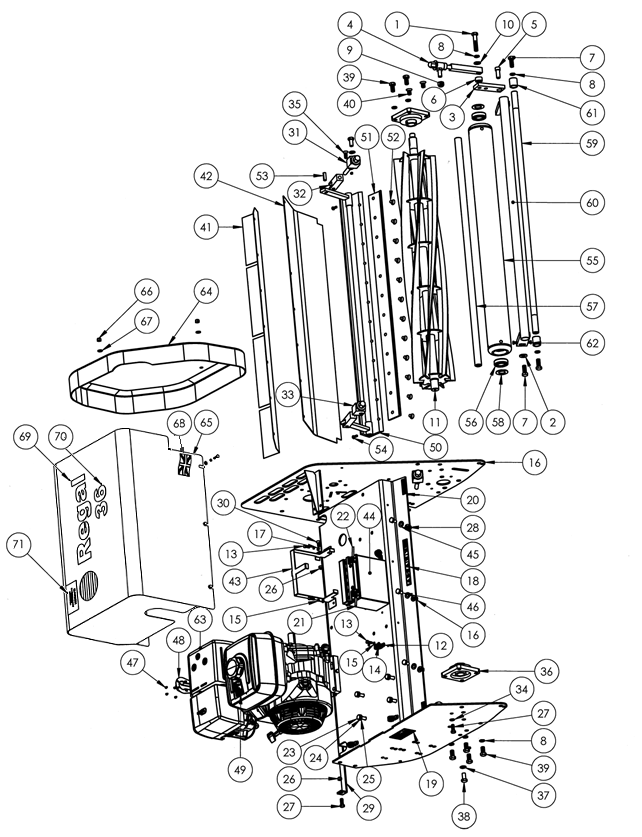 MODEL REGAL 36” & 42”:- Mainframe Assembly BOM (FIG 1)MODEL REGAL 36” & 42”:- Drive Shaft Assembly (FIG 2)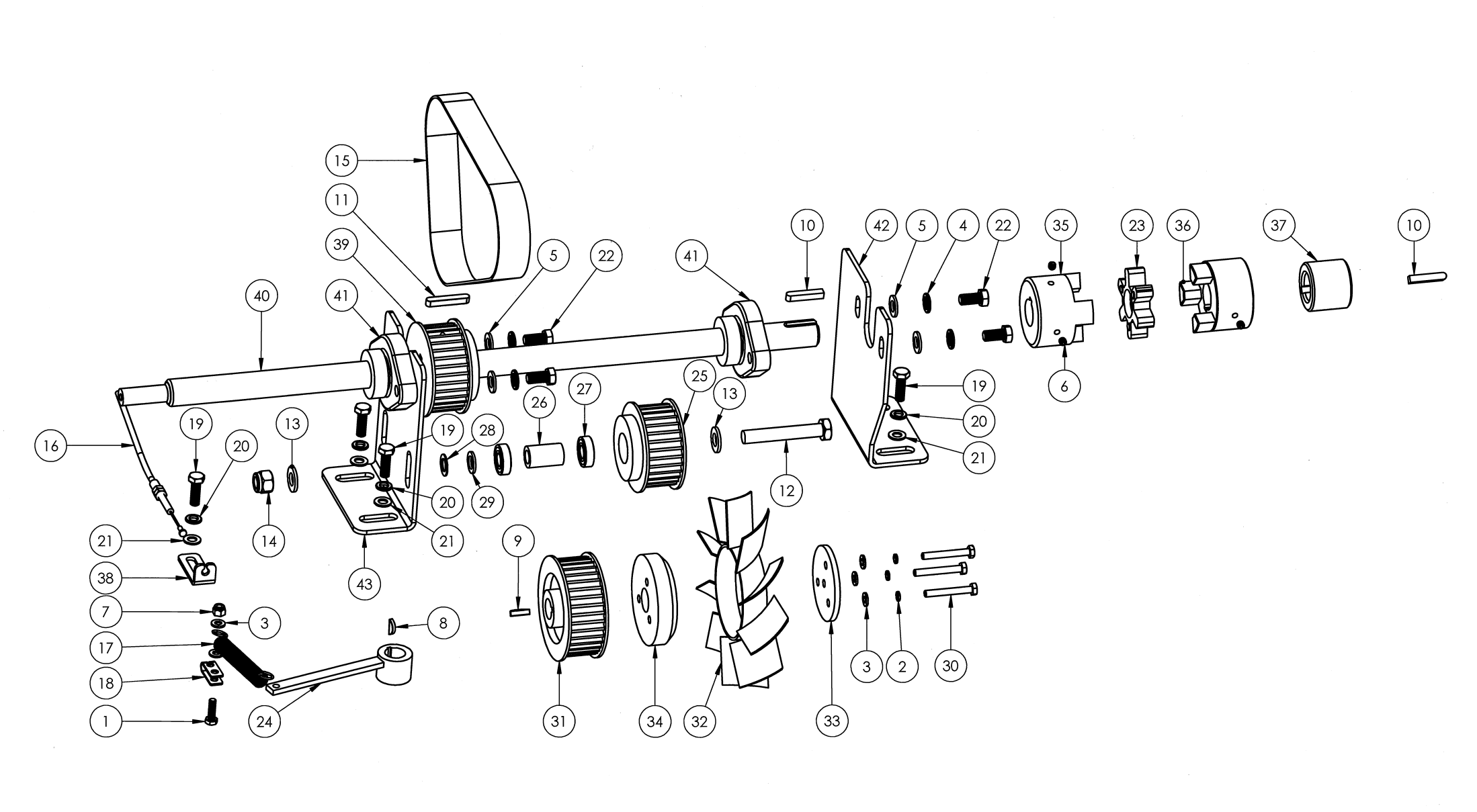 MODEL REGAL 36” & 42”:- Drive Shaft Assembly BOM (FIG 2)MODEL REGAL 36” & 42”:- Hydraulic Assembly (FIG 3)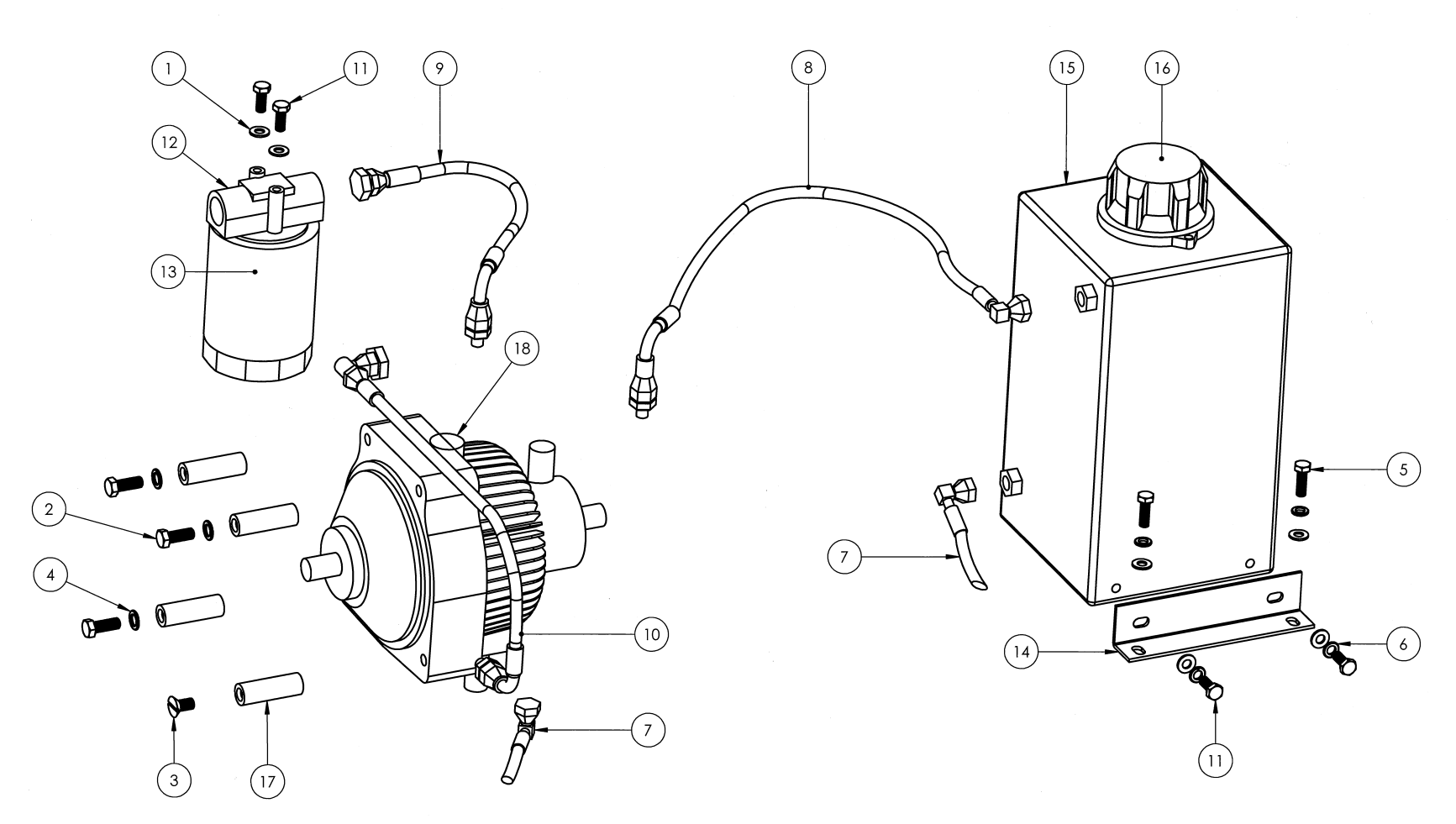 MODEL REGAL 36” & 42”:- Hydraulic Assembly BOM (FIG 3)MODEL REGAL 36” & 42”:- Cylinder Drive Assembly (FIG 4)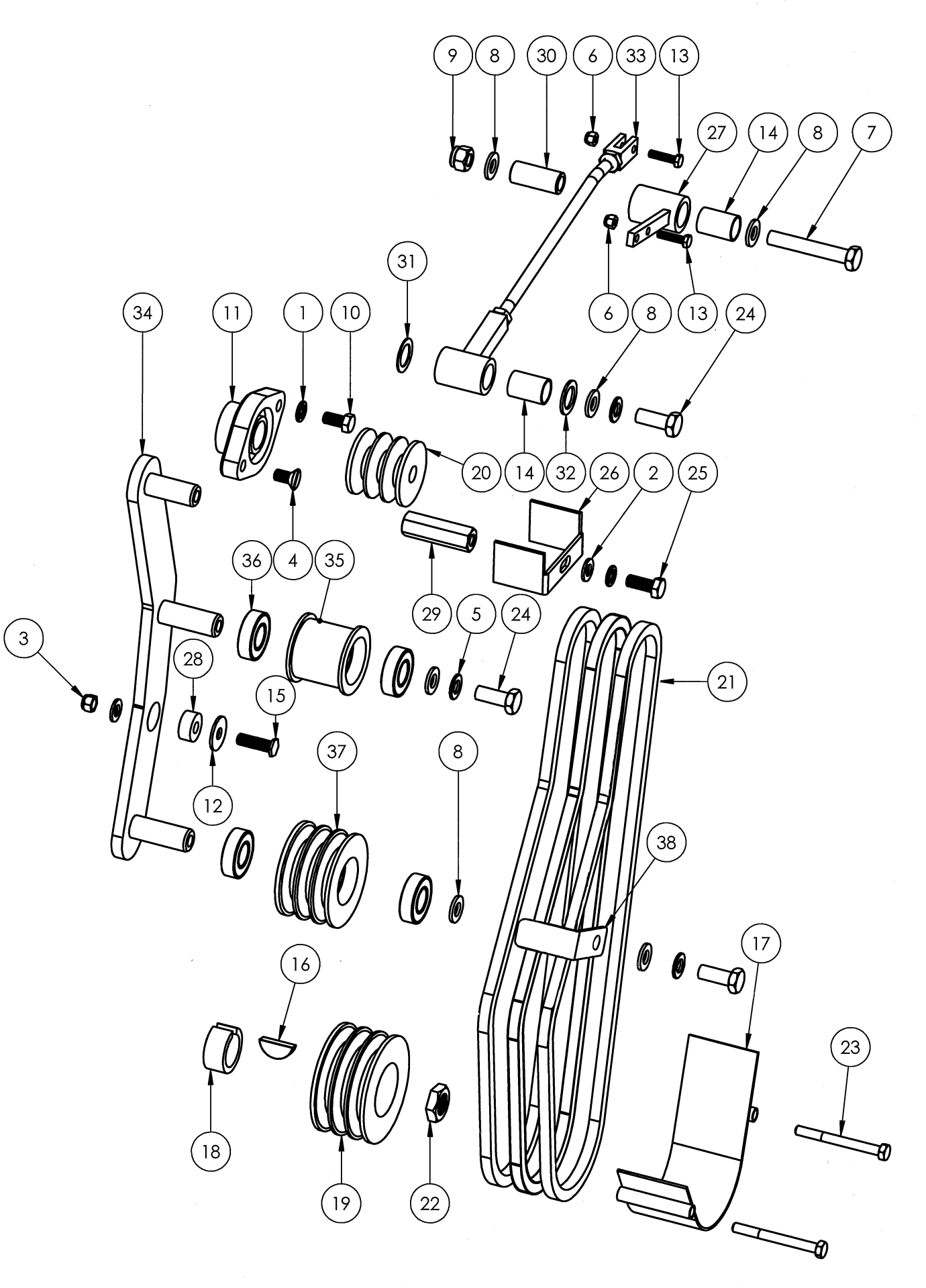 MODEL REGAL 36” & 42”:- Cylinder Drive Assembly BOM (FIG 4)MODEL REGAL 36” & 42”:- Rear Roller Drive Assembly (FIG 5)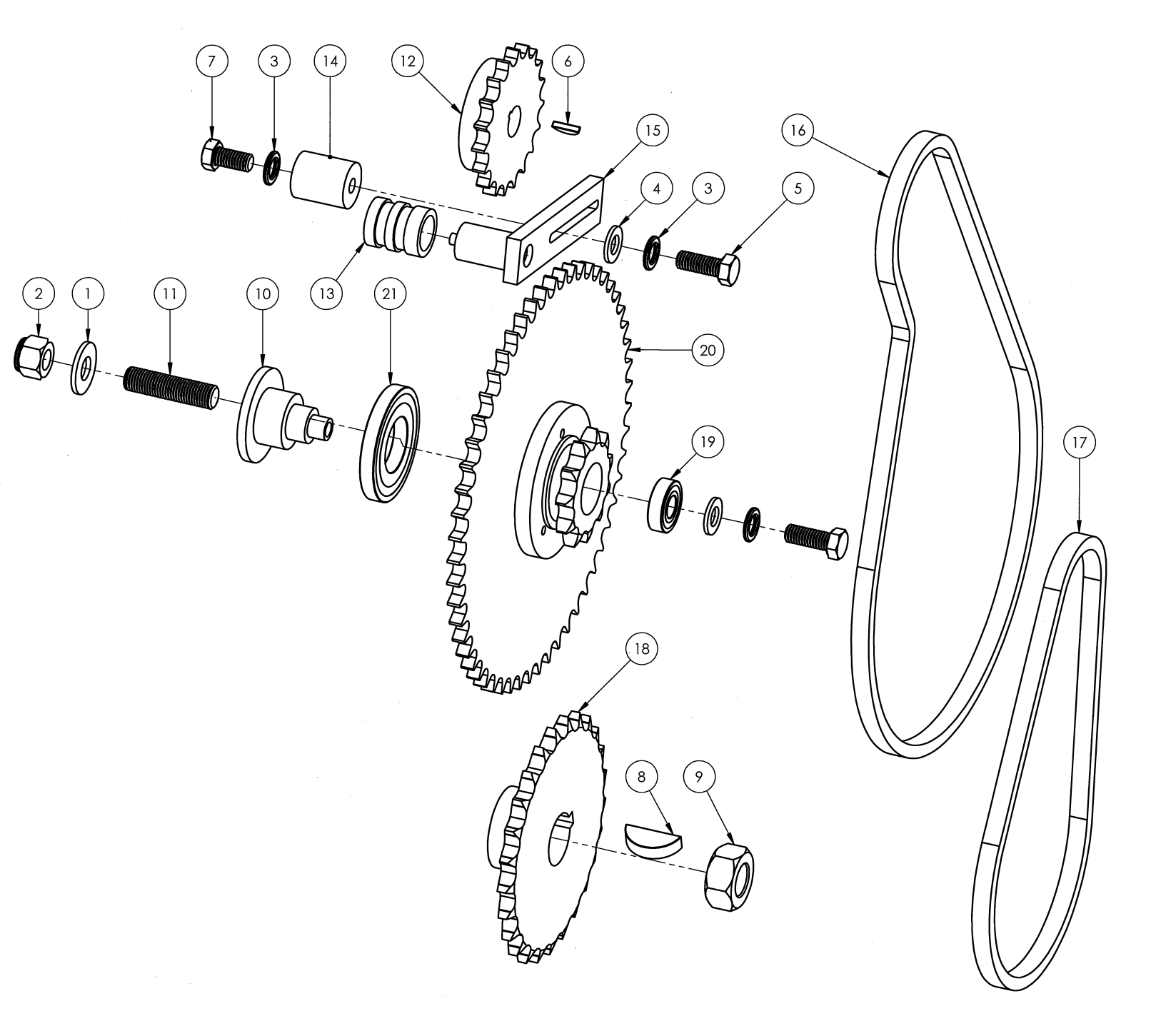 MODEL REGAL 36” & 42”:- Rear Roller Drive Assembly BOM       (FIG 5)MODEL REGAL 36” & 42”:- Rear Roller Assembly (FIG 6)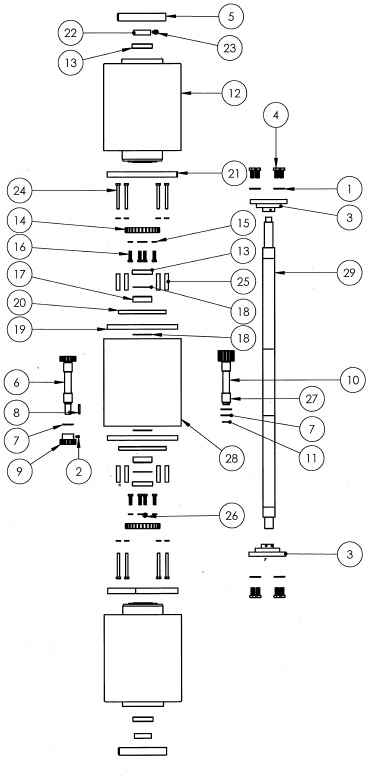 MODEL REGAL 36” & 42”:- Rear Roller Assembly BOM (FIG 6)MODEL REGAL 36” & 42”:- Handlebar Assembly (FIG 7)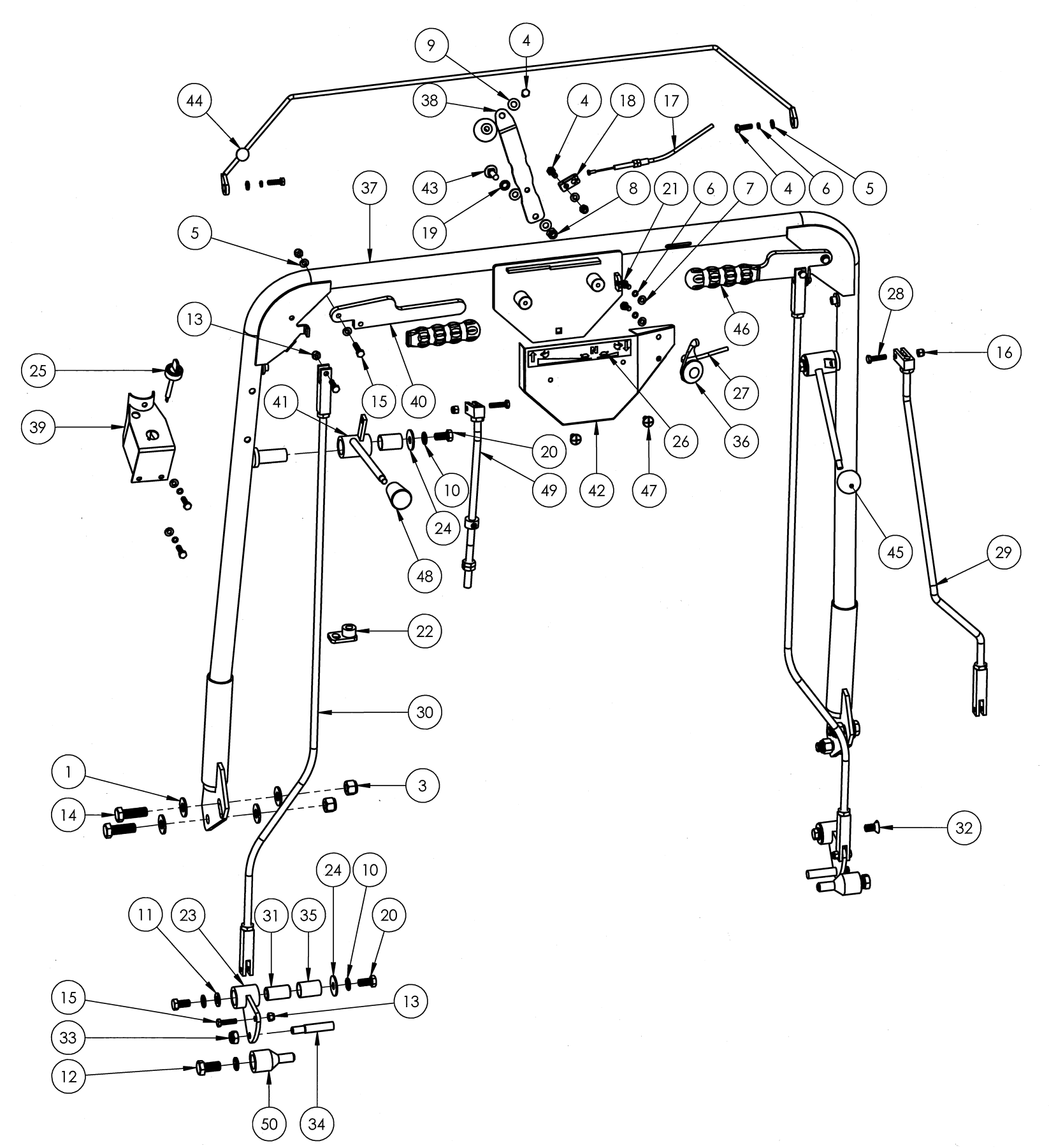 MODEL REGAL 36” & 42”:- Handlebar Assembly BOM (FIG 7)MODEL REGAL 36” & 42”:- Grassbox Assembly (FIG 8)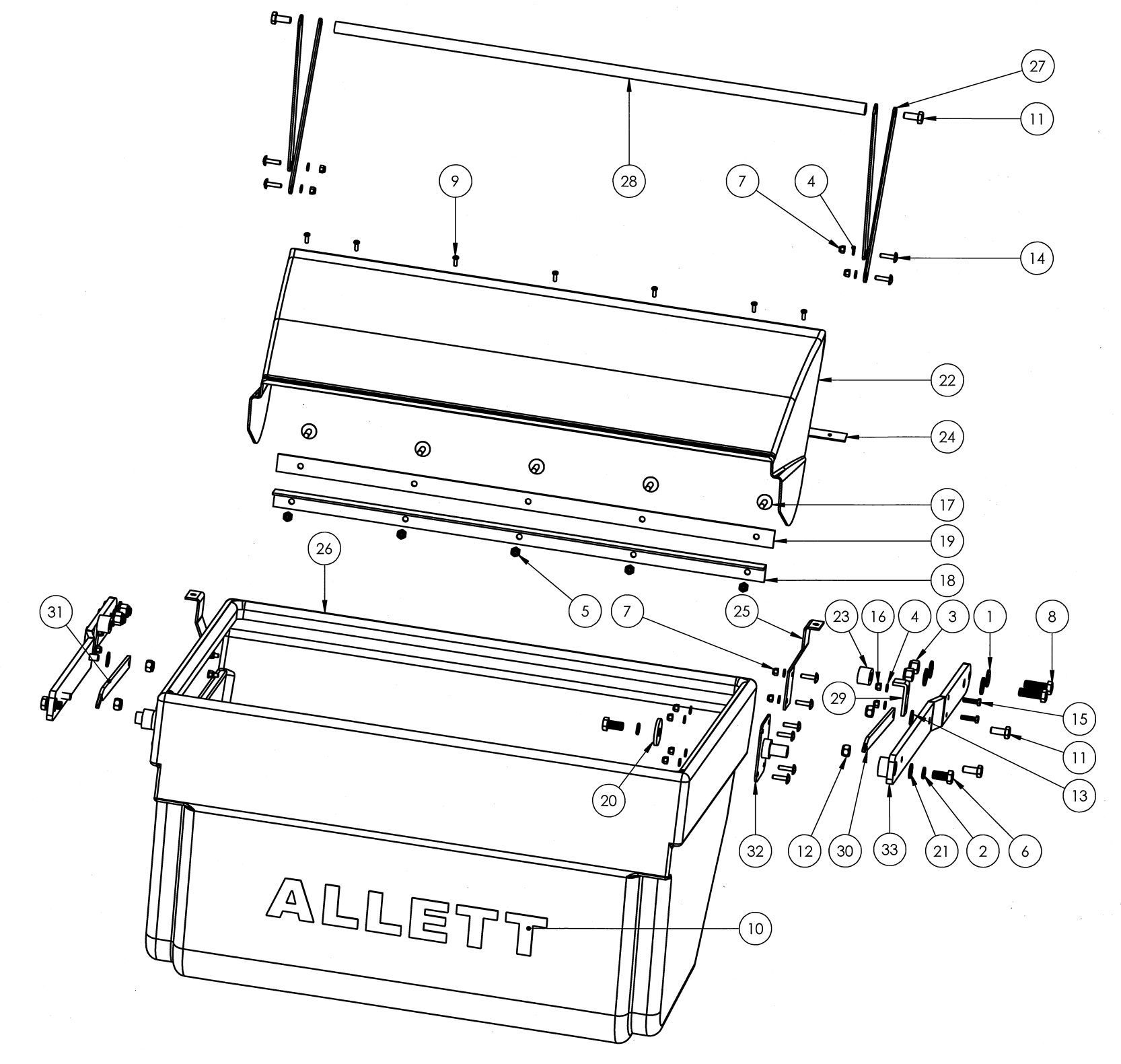 MODEL REGAL 36” & 42”:- Grassbox Assembly BOM (FIG 8)NotesITEM NO.DESCRIPTIONPART 36"PART 42"USED11/2" x 2 1/2" UNF SET SCREWB11006121/2" UNF WASHERW1101413HEIGHT ADJUSTER PLATEAFK05814FRONT ROLLER ADJUSTER ASSYAFK02715SCREW CAP HEAD 1/2 UNF x 1 1/4 ZC S1102216HEIGHT ADJUSTER BOSSAFK1067171-2" X 1 & 1-4" SET SCREWS11013381-2" SPRING WASHER991/2" UNF NYLOC NUT110WASHER M12WM12111CYLINDERAM81457AM81497112CABLE CLIPAM81048413M6 x 20 SET SCREWSM6201114WASHER M6WM6815SPRING WASHER M6SWM61116REGAL CHASSISAFK201AFK202117WASHER M6 FORM AWM6A318CYLINDER BLADE CAUTION DECAL SMALLAM81541119CE PLATET000333120BOTTOM BLADE ADJUSTMENT DECALAM81540221NEGATIVE BATTERY LEADAFK1430122POSITIVE BATTERY LEADAFK1431123M10 x 40 SET SCREWSM1040424M10 SPRING WASHERSWM10425M10 FLAT WASHERWM10426NUT M8 NYLOCNNM8227SET SCREW 3-8 UNF  x 1 ZCS11014228WASHER M10 FORM Z/CWM10329SCRAPER BAR REAR ROLLAFK12231303/8 UNF x 3/4 CSK SLOTTEDS11052131BOTTOM BLADE ADJUSTER LHAFK004132ADJUSTER FORKAFK1036233BOTTOM BLADE ADJUSTER RHAFK1051343/8 WASHER135SCREW 3-8 UNF x 1 CSKS11010136BEARING FLANGED 12SF 1 1/8"AM81010237SPRING WASHER M12 Z/CSWM12238M12 x 25 SET SCREWSM12252391/2" x 1" UNF SET SCREWS110186401/2" UNF X 3/4" CSKS11033241DELIVERY BRACKETAFK1029AFK1031142DELIVERY PLATE 36AFK1030AFK1032143BATTERY STRAPAFK1414144BATTERYAM81475145M10 SPRING WASHERSWM10346SET SCREW M10 x 20SM10203474 x 6 TAPPING SCREW448EXHAUST DEFLECTORAM81495149DECAL 100dBAM81434150BOTTOM BLADE CARRIER FABAFK022AFK110151BOTTOM BLADEAM82109AM92084152BOTTOM BLADE SCREW 3/8"S110511253ROLL PIN M10 x MBK x 30AM89341254SET SCREW M6 x 16 SM616255FRONT ROLLER TUBE ASSY 36"AFK018AFK108156BEARING 25mmAM85314257FRONT ROLLER SHAFTAFK1135AFK1136158SPECIAL WASHER (FRONT ROLLER)AFK1204259FRONT ROLLER CARRIER SHAFTAFK1196AFK1197160FRONT ROLLER HEIGHT ADJUSTERAFK010AFK027161OILITE BUSH 7/8 X 1 1/8 x 1 1/4LGAM82118262SET SCREW M6 x 25 ZCSM625263HONDA GX340 ENGINEGX340164REGAL CHAINCASEAFK002165TUNNEL COVERAFK204AFK205166NUT M8 NYLOCNNM8267M8 PLAIN WASHERWM8268UNION FLAG DECALAM81525169REGAL DECALAM8154617036” 42” DECALAM81552AM81551171LABEL CAUTIONAM812191ITEM NO.DESCRIPTIONPART 36"PART 42"USED1M6 x 20 SET SCREWSM62012SPRING WASHER M6SWM633WASHER M6 FORM AWM6A54M10 SPRING WASHERSWM1045M10 FLAT WASHERWM1046M6 x 6 GRUBSCREWACGM647NUT M6 NYLOCNNM618KEY 5/8 x 1/8 WOODRUFFK5-519KEY 3/4 x 3/15 WOODRUFFAM81113110KEY 1/4 Sq x 32 LONGAM81012211KEY 1/4 x 1 1/2 AM81112112M12 BOLT/SET SCREWSM1275113M12 WASHER FORM AWM12A214NUT M12 NYLOC NNM12115TIMING BELT REGALAM81105116CABLE CUTTER CLUTCHAFK1367117SPRINGACS007118YOKE ANCHOR POINTBSG1024119M8 x 25 SET SCREWSM825520SPRING WASHERSWM8521M8 FLAT WASHERWM85223/8 x 3/4 UNFS11011423L100 BHUNA INSERTAM81490124HYDROSTAT LINKAGE FABAFK235125IDLER PULLEYAFK1333126IDLER PULLEY BEARING SPACERAFK1332127BEARING 12mm 6001 2RSAM82104228SPACERAFK1354129SPACERAFK1355130SET SCREW M6 x 45 ZCSM645331HYDROSTAT PULLEYAFK1330132HYDROSTAT FANAM87456133HYDRO FAN SUPPORT PLATEAFK1338134FAN SPACERAFK1324135JAW COUPLING LAYSHAFTAFK1418136JAW COUPLING ENGINEAFK1417137ENGINE SPACERAFK1416138BABLE BRACKETAFK1378139DRIVE SHAFT PULLEYAFK1329140LAYSHAFTAFK1415AFK1419141BEARINGAM81009242SHAFT SUPPORT PLATEAFK1428143SHAFT RETAINING PLATEAFK13111ITEM NO.DESCRIPTIONPART 36"PART 42"USED1M8 PLAIN WASHERWM862SET SCREW 3-8 UNF  x 1 ZC S11014333/8 UNF x 3/4 CSK SLOTTEDS11052143/8 WASHER35M8 x 25 SET SCREWSM82526SPRING WASHERSWM847HOSE ASSY RETURNAFK22228HOSE ASSY FILTER TO PUMPAFK25619HOSE ASSY FILTER TO PUMPAFK220110HOSE ASSY FILTER TO HYDROAFK223111SET SCREW M8 x 20 ZCSM820412OIL FILTER HOUSINGAM81100113OIL FILTER ELEMENTAM81100E114FOOTAFK1426115OIL TANKAFK1427116REGAL BREATHER/FILLERAM81099117HYDROSTAT MOUNTING BOSSAFK1334418HYDRO STATAM810971ITEM NO.DESCRIPTIONPART 36"PART 42"USED1M10 SPRING WASHERSWM1022M10 FLAT WASHERWM1023NUT M8 NYLOCNNM8143/8 UNF x 3/4 CSK SLOTTEDS1105215SPRING WASHER M12 Z/CSWM1216NUT M6 NYLOCNNM627M12 BOLT/SET SCREWSM127518M12 WASHER FORM AWM12A39NUT M12 NYLOCNNM121103/8 x 3/4 UNFS11011111BEARINGAM81009112FLAT WASHER M10 FORM GWM10G113SET SCREW M6 x 25SM6252143/4" BRONZE BUSHAM810842153-8 UNF  x 1 1/2 ZCAFK11451161 & 1/2" X 5/16" WOODRUFF KEYAM82165117LOWER BELT GUIDEAFK042118CYLINDER/PULLEY DISTANCE PIECEAFK1209119CYLINDER V-BELT PULLEYAM90180120TOP V-BELT PULLEYAM90184121CUTTER CLUTCH BELTAM901403223/4" HALF NUTN11013123BOLT M8x80BM880224M12 X 30 BOLT/SET SCREWSM1230125M10 X 25 SET SCREWSM1025126BELT GUIDEAFK006127CUTTER CLUTCH ROD SWIVELAFK044128CUTTER/CLUTCH PIVOT BOSSAFK1210129BELT GUIDE COLUMNAFK1208130CLUTCH/HYDRO SWIVEL BOSSAFK1207131C/CLUTCH SPACERAFK1215132SPACER C/CLUTCH 30X20x2AFK1216133LOWER CUTTER CLUTCH RODAFK124134CUTTER CLUTCH ARM FABRICATIONAFK012135CUTTER CLUTCH JOCKEYAFK003136BEARING 20mm 6004 2RSAM81007437CUTTER CLUTCH JOCKEY V-BELT PULLEYAM90182138BELT GUIDE L SHAPEAFK11311ITEM NO.DESCRIPTIONPART 36"PART 42"USED11/2" UNF WASHERW11014121/2" UNF NYLOC NUT13M10 SPRING WASHERSWM1034M10 FLAT WASHERWM1025SET SCREW 3-8 UNF  x 1 ZCS1101426KEY 5/8 X 1/8 WOODRUFFK5-5173/8 x 3/4 UNFS11011181 & 1/2" X 5/16" WOODRUFF KEYAM8216519NUT M20 PLAIN NM20110LARGE COMPOUND CENTREAFK0561111/2" X 2 1/2" UNF BOLTAFK1110112PRIMARY DRIVE SPROCKETAFK1335113CHAINTENSIONER SLEEVE LONGAFK1116114ADJ BOSSAFK1127115CHAIN TENSIONER FABAFK029116CHAIN 1/2 PITCH X 75 LINKSAM81515117CHAIN 5/8 37 LINKSAM90214118REAR ROLLER SPROCKETAFK062119BEARING 12mm 6001 2RSAM82104120LARGE COMPOUND SPROCKET HUBAFK057121BEARING 12mm 6001 2RSAM823231ITEM NO.DESCRIPTIONPART 36"PART 42"USED11-2" SPRING WASHER82M6 X 6 GRUBSCREWACGM643BEARING FLANGED 12SF 1 1/8"AM81010241/2" X 1" UNF SET SCREWS1101885BRAKE BAND AFK0212613T SINGLE DIFF ASSYAFK14217REAR ROLLER GEAR WASHERAFK119938KEY 3/16 x 1.1/4 FORM CAM832731913T PLANET PINIONAFK115411013T DOUBLE DIFF GEAR ASSYAFK141111CIRCLIP 7/8 EXTERNALAM82176112REAR ROLLER OUTER FAB AFK113AFK114213BEARING 40mm 6008 2RSAM82105414REAR ROLLER RING GEARAFK040215M8 SPRING WASHERSWM81616SET SCREW M8 x 25SM825817INNER ROLLER COLLARAFK013218ROLLER SHIMAFK1429619OIL SEAL HOUSINGAFK1149220OIL SEAL 135 ID x 160 OD R21 SINGLE LIPAM81053221REAR ROLLER SEALING BANDAFK1228222OUTER ROLLER COLLARAFK055223SET SCREW M8 x 20 ZCSM820224BOLT M8x80BM880825REGAL ROLLER SEAL PLATE SPACERAFK1521826SET SCREW M8 x 20 SM820127OILITE BUSH 7/8 X 1 1/8 X 1 1/4LGAM82118528REAR ROLLER CENTRE FABAFK127129REAR ROLLER SHAFT 36AFK1124AFK11231ITEM NO.DESCRIPTIONPART 36"PART 42"USED11/2" UNF WASHERW11014621-2" SPRING WASHER231/2" UNF NYLOC NUT44M6 x 20 SET SCREWSM62015WASHER M6WM686SPRING WASHER M6SWM627WASHER M6 FORM AWM6A38NUT M8 NYLOCNNM819M8 PLAIN WASHERWM8310M10 SPRING WASHERSWM10311M10 FLAT WASHERWM101121/2" X 1" UNF SET SCREWS11018213NUT M6 NYLOC NNM63141/2" X 1" UNF SET SCREWS11019415SET SCREW M6 x 25 ZCSM625216NUT M6 NYLOC NNM6217CABLE CUTTER CLUTCHAFK1367118YOKE ANCHOR POINTBSG1024119SPRING WASHER M8SWM81203/8 x 3/4 UNFS11011321M6 X 12 SET SCREWSM612222HAND BRAKE PLATE FABAFK211123BRAKE SWIVEL L/H DRVE SIDEAFK016224FLAT WASHER M10 FORM GWM10G225WIRING HARNESS - IGNITION BARRELAFK274126REGAL HYDROSTAT DECALAM81559127THROTTLE CABLEAFK1420128SET SCREW M6 x 25SM625 229UPPER CUTTER CLUTCH RODAFK126130POWER STEERING RODAFK122231POWER STEERING SWIVEL BOSSAFK12022323-8 x 3-4 CSKS11052133M10 x 1.25 NYLOC NNM10234BRAKE SWIVEL   AFK10462353/4" BRONZE BUSHAM81084236THROTTLE LEVER BODYAM82177137REGAL HANDLE BAR FABAFK232AFK236138HYDROSTAT CONTROL LEVERAFK1371139ON/OFF SWITCH BOXAFK251140STEERING LEVERAFK1020241CUTTER CLUTCH LEVERAFK210242HYDROSTAT CONTROL COVERAFK1368143COACH BOLT M8 x 25 ZYBCM825144SAFETY SWITCH BAR FABAFK217AFK218145BALL KNOBAM87264246HANDLE GRIP POSTAM81059247SCREW M6 x 16 ROOFING BOLT ZCS11060248TAPERED KNOBAM81516149HAND BRAKE RODAFK20715030/36 BRAKE ANCHORAFK0262ITEM NO.DESCRIPTIONPART 36"PART 42"USED11/2" UNF WASHERW11014821/2" SPRING WASHER431/2" UNF NYLOC NUT44WASHER M6WM6205NUT M8 NYLOCNNM8561/2" X 1" UNF SET SCREWS1101847NUT M6 NYLOCNNM61681/2" X 1" UNF SET SCREWS1101949POP RIVET4.8 DIA X16mm STEELPR4816710ALLETT REGAL & BJB GRASSBOX DECALAM81545111SET SCREW M10x20SM1025612M10 NYLOC NUTNNM10413WASHER M10 FORM C Z/CWM10C214SCREW M6 x 16 ROOFING BOLT ZCS110611615SET SCREW M6 x 25 ZCSM625416NUT M6 NYLOC NNM6417M8 x 25 CUP SQ BOLTBM830518SUPPORT ANGLEAFK1424T003024119BACKPLATE FOR SUPPOPRT ANGLEAFK1425T003025120CLAMPING WASHERAC1392211/2 WASHER222GRASSBOX HOODM337AM81058123REGAL GRASS BOX RUBBER BUFFERAFK1494224GRASSBOX DEFLECTOR STRIPAFK1229125GRASSBOX BRACKETAFK034-B226GRASSBOXAM82142AM81057127GRASSBOX HOOD MOUNTING ARMAFK1128428GRASSBOX HOOD SHAFTAFK1117AFK1115129GRASSBOX ARM BRACKETAFK1050230BRASS BOX ARM SHORTAFK1051131GRASS BOX ARM SHORTAFK105213230/36 GRASS BOX PIVOT ASSEMBLYAFK025233GRASSBOX ARM FABAFK0172